21 октября 2016 года, в рамках Всероссийского фестиваля «Вместе ярче», учителем физики Ионовой Альбиной Евгеньевной в 8 классе проведена интерактивная игра «Энергосбережение – дело каждого» по принципу телевизионной передачи «Своя игра».Класс был разделен на 4 команды по 5 человек. Команды поочередно называли ячейку с номером вопроса и отвечали. На обсуждение отводилось  30 секунд.Обучающиеся играли с азартом, правильно отвечали на многие вопросы. Они почерпнули практические знания по энергосбережению в доме, научились существенной экономии семейного бюджета.Ребята  сделали  вывод, что простые действия каждого человека по экономии электроэнергии в сумме приводят к значительной экономии  в рамках страны.Обучающимся была предложена анкета, с целью определения умения беречь энергию.Организатор внеклассной работы Л.В. Хохрина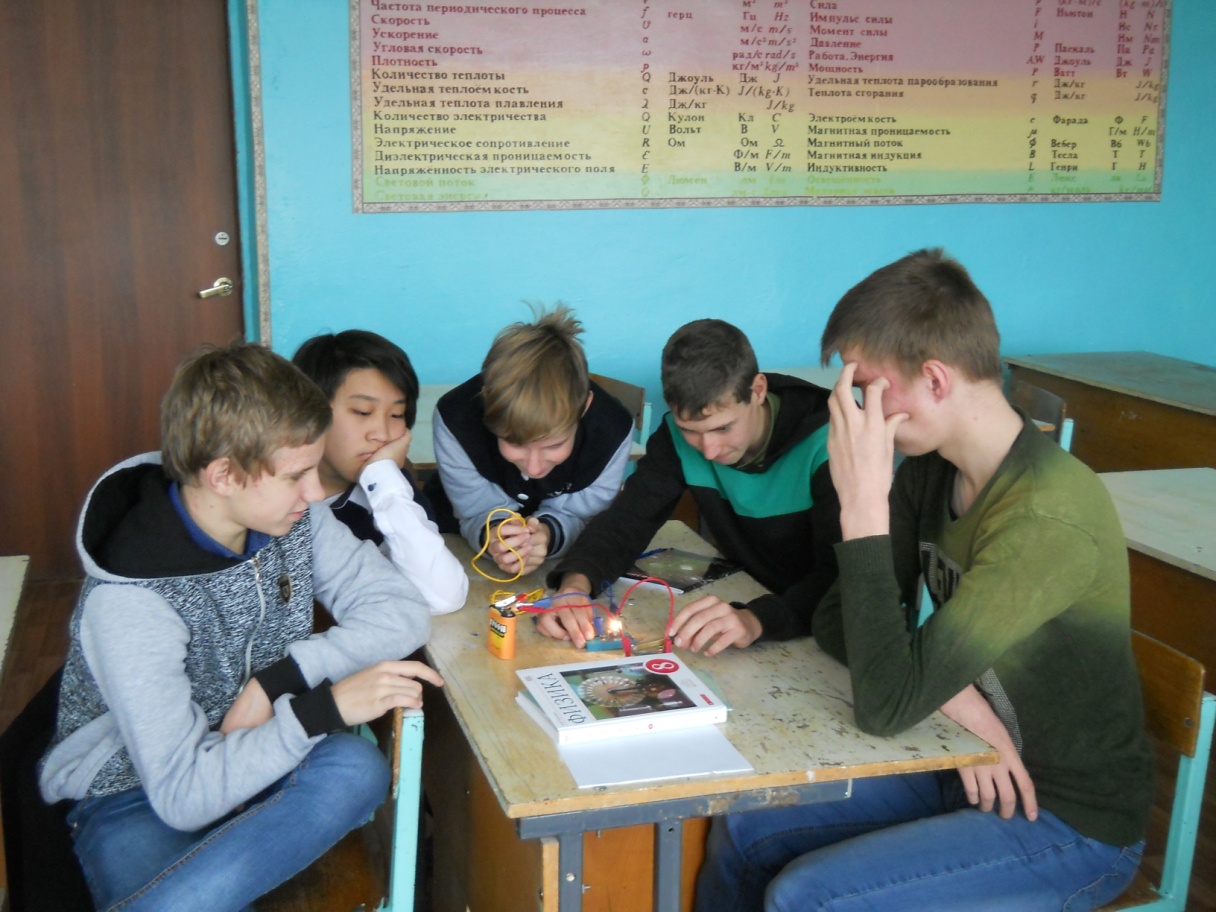 Сбор электрической цепи лампочки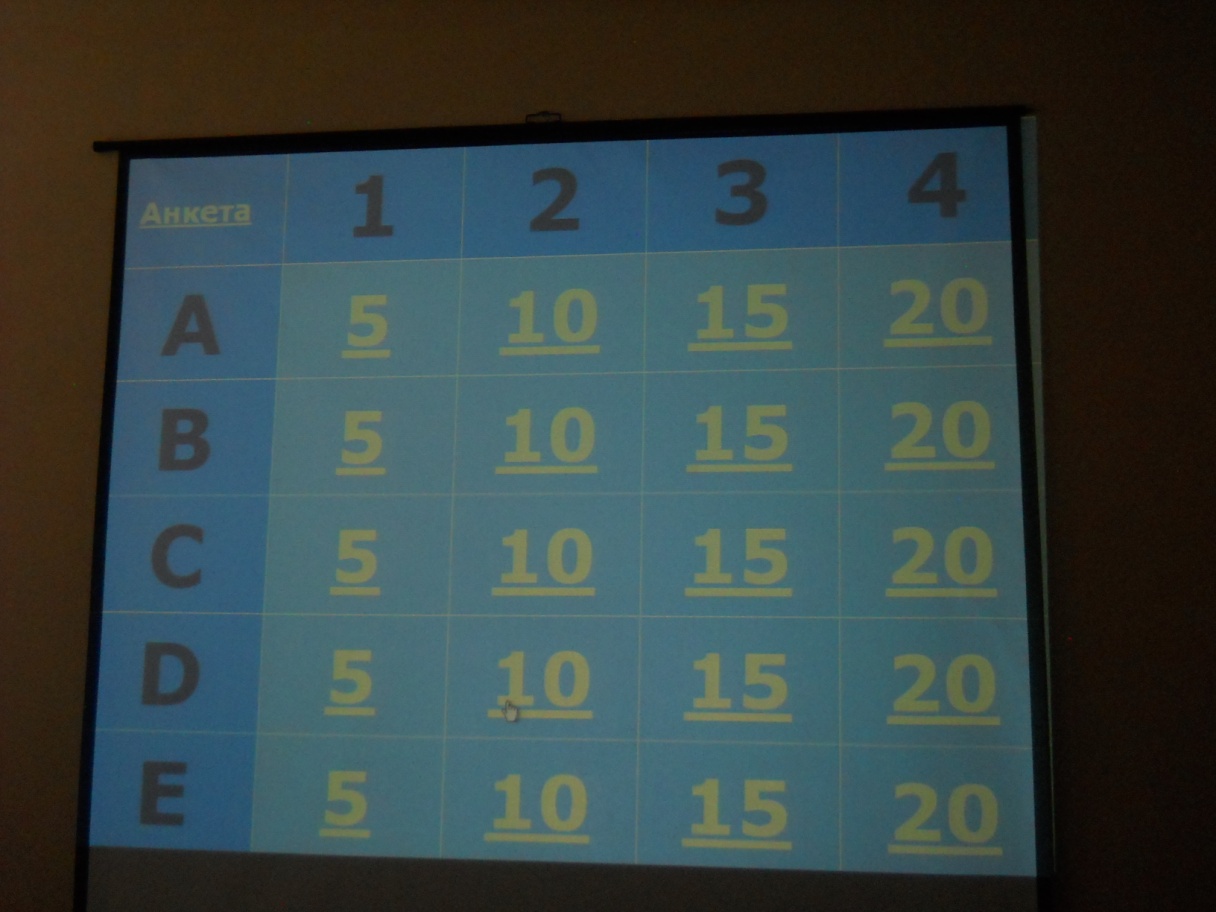 Интерактивная игра «Энергосбережение – дело каждого»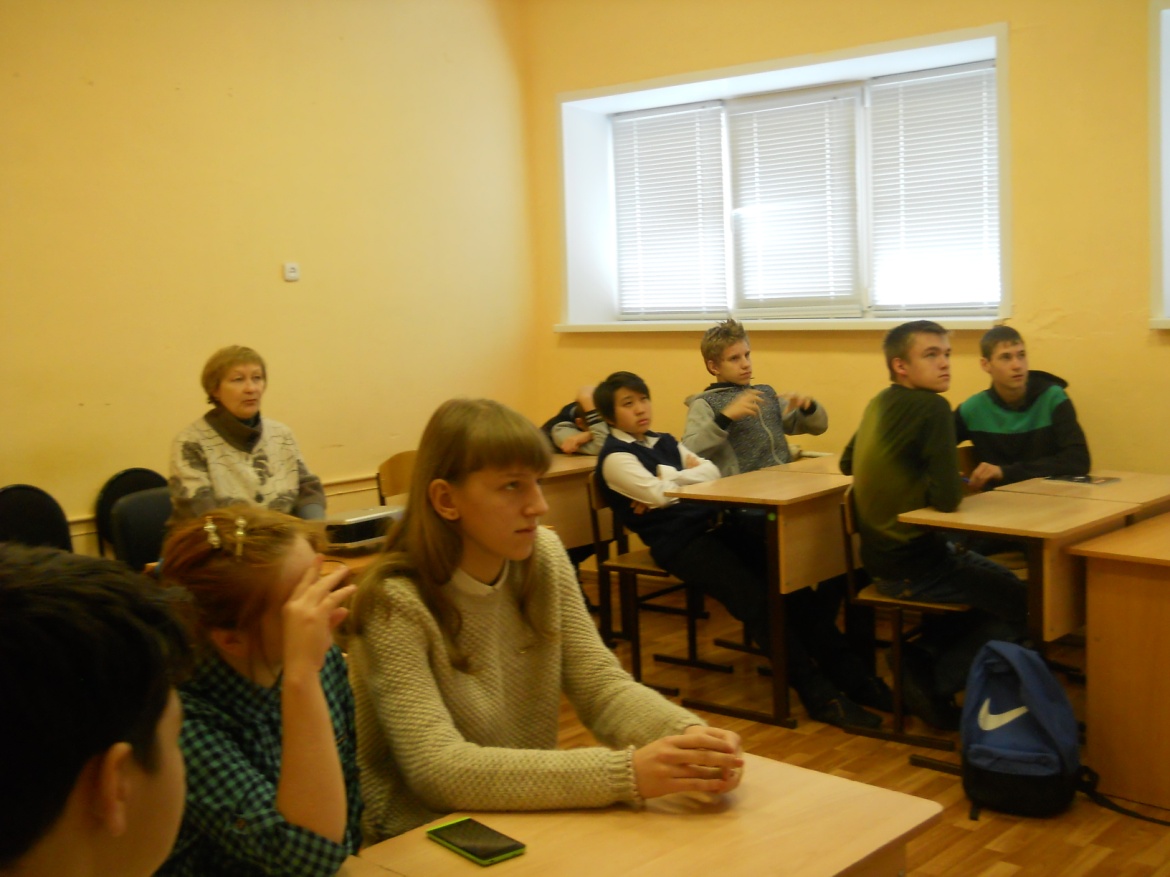 Тематический урок в 8 классе